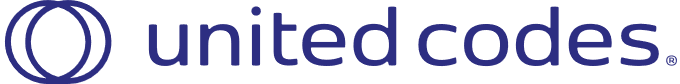 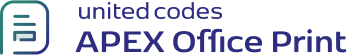 Demo for the exports of multiple classic reports as the data source in DOCX.
Classic Report with static ID customer:{&customers&}Classic Report with static ID products:{&products&}Data Exported from Classic Report in a table:Classic report data with customersClassic report data with productsCustomerCityStatePostal Code{#customers}{CUST_FIRST_NAME} {CUST_LAST_NAME}{CUST_CITY}{CUST_STATE}{CUST_POSTAL_CODE} {/customers}ProductDescriptionCategoryList Price{#products}{PRODUCT_NAME}{PRODUCT_DESCRIPTION}{CATEGORY}{LIST_PRICE}{/products}